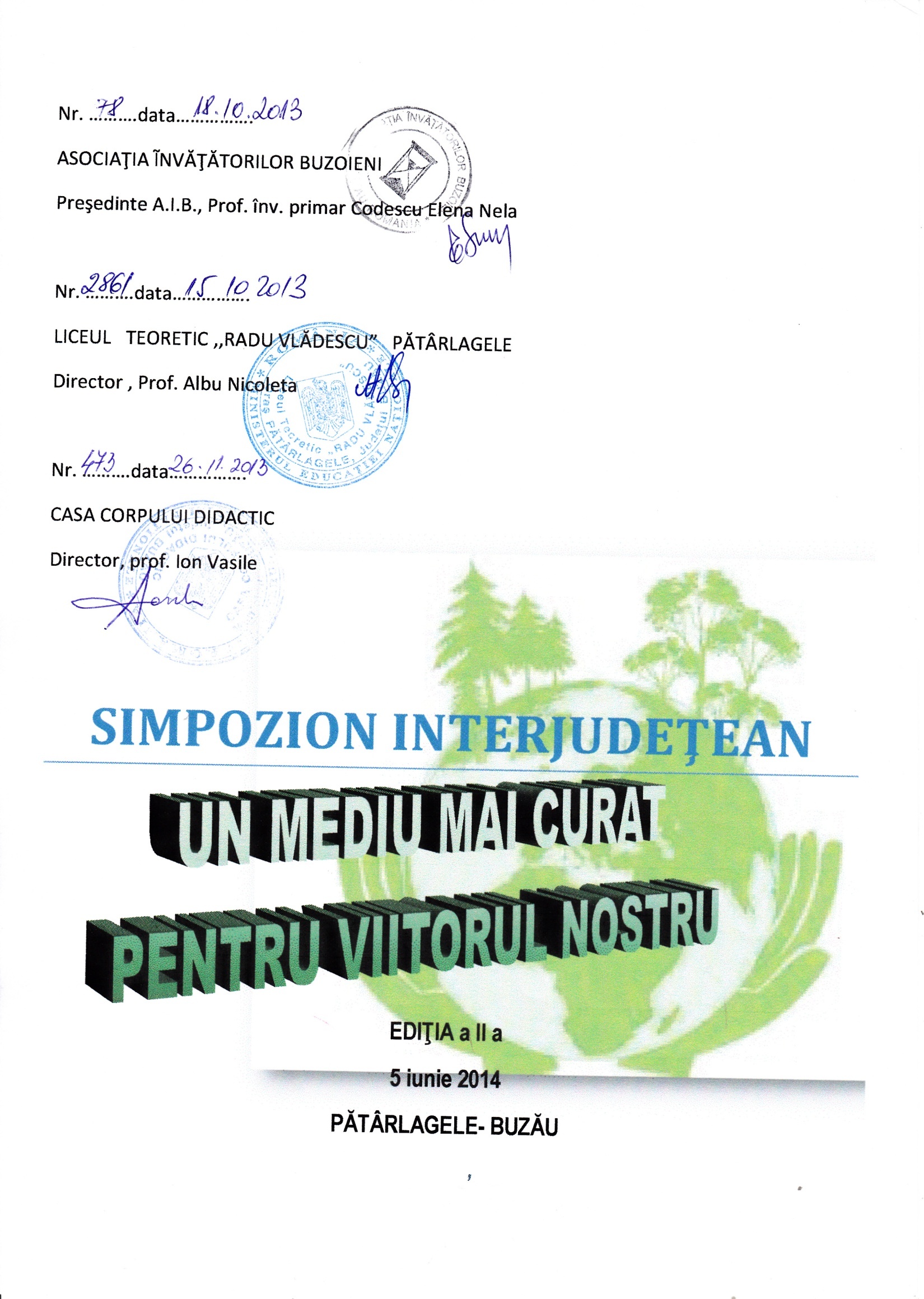 „Nu putem schimba pe alţii, dar dacă ne putem schimba pe noi înşine, putem înceta schimbarea înfăţişării Pământului”. SCOPUL MANIFESTĂRIIEducaţia privitoare la mediu este una  din noile dimensiuni ale educaţiei. Ea este centrată pe obiectivul fundamental care vizează cunoştinţe privind exploatarea raţională a resurselor naturii şi conservarea mediului ambiant.Temele educaţiei ecologice pot fi abordate în cadrul tuturor activităţilor. Prin acestea se urmăreşte formarea la copii a atitudinii de responsabilitate faţă de ecosistem.Educația  ecologică  este deosebit  de  importantă   și  necesară pentru a  determina  generațiile  viitoare  să  treacă de la ignoranță la apreciere, cunoaștere, înțelegere, participare si acțiune.Vă invităm pe  5 IUNIE 2014, de Ziua Mondială a Mediului ca,  împreună,  să fim o parte dintr-un  mediu înconjurător mai curat, să  descoperim    noi  acțiuni  demne  de  urmat, prin   care să construim o lume sănătoasă, curată şi diversă, cu  și  pentru generaţiile ce vor urma și care trebuie să aibă aceleași drepturi pe care le avem și noi, cei de astăzi. Simpozionul va constitui un bun prilej pentru diseminarea şi promovarea rezultatelor cadrelor didactice şi ale elevilor, cunoaşterea celor mai noi realizări din domeniul tematicii abordate, menţinerea contactului între specialişti, stimularea creativităţii şi promovarea reţelelor de excelenţă în învăţământul românesc, identificarea posibilităţilor de realizare a unor colaborări şi parteneriate valoroase în vederea abordării unor proiecte şi participării la programele europene. PARTENERIISJ Buzău, CCD BuzăuPrimaria PătârlageleDirecţia pentru Protecţia Mediului BuzăuGRUP ŢINTĂcadre didactice din învăţământul preuniversitar/universitar, manageri educaţionali, inspectori ai D.J.P.M, specialişti din domeniuSECŢIUNIRolul noilor educaţii în formarea elevilor ca cetǎţeni ai viitorului  - lucrări ştiinţifice,studii, referateViitorul învăţământului românesc in  U.E.- Proiecte si parteneriate, proiecte didactice, auxiliare, programe CDS.- modalităţi de abordare interdisciplinară a educaţiei pentru dezvoltare durabila; exemple concrete de activităţi pentru protecţia mediului, ecologizare din zona geografică pe care o reprezintă participanţii;Lecţia plimbare pentru toţi – prezentări Power Point a unor excursii, drumeţii, expediţii care au urmărit cunoaşterea unor obiective turistice şi formarea unor comportamente ecologiceOBIECTIVE Formarea unei atitudini pozitive faţă de mediul înconjurător prin stimularea interesului faţă de păstrarea unui mediu echilibrat şi exersarea unor deprinderi de îngrijire şi ocrotire a acestuia;Educarea şi mobilizarea tinerei generaţii pentru a proteja mediul înconjurător;Prezentarea de modalităţi de abordare inter şi transdisciplinară a problemelor de mediu în cadrul curriculum-ului obligatoriu sau prin activităţi extracurriculare Promovarea unor modele de bună practică în organizarea şi desfăşurarea de parteneriate pentru protejarea mediului  între şcoli, între şcoală şi instituţii publice sau  ONG-uri , între şcoală şi familie.INIŢIATORI : ASOCIAŢIA ĨNVĂŢĂTORILOR BUZOIENILICEUL   TEORETIC ,,RADU VLĂDESCU”   PĂTÂRLAGELE COORDONATORI: Prof. înv. primar Codescu Elena Nela- preşedinte A.I.B.Prof. Albu Nicoleta – director  Liceul Teoretic”Radu Vlădescu “ PătârlageleProf.dr.Daniela Palcău –inspector de specialitate învăţământ primar  COLABORATORIInspectoratul Şcolar Judeţean BuzăuProf.  Dumitru Ene- inspector şcolar generalProf. Geta Burducea- inspector general adjunct Prof. Georgeta Paula Mihai - Inspector pentru educaţie permanentProf. Ion Vasile- director Casa Corpului Didactic BuzăuDirecţia pentru Protecţia Mediului BuzăuCOMITET DE ORGANIZARE:Consiliu Director A.I.B. Înv. Dumitru Gheorghe- vicepreşedinte A.I.B, 0763640944, e-mail gigidumitru50@yahoo.comprof.înv.primar Bâcneanu Odetta – Şcoala clasele I-VII Gura Teghiiînv. Bratosin Petre – Şcoala clasele I-VIII Coltiprof.înv.primar Dragomir Marilena- Şcoala clasele I-VIII Bâsca Chiojduluiprof.înv.primar Prundea Eugen – Şcoala clasele I-VIII Lunca Jaristei- Siriuprof. înv.primar Ştefănescu Carmen- Liceul Teoretic”Radu Vlădescu “ Pătârlagele, 0760277106, e-mail rocarmenstefanescu@yahoo.comÎnv. Jipa Mariana-- Liceul Teoretic”Radu Vlădescu “ Pătârlagele, 0766640533, e-mail maryjipam@yahoo.comLiceul Teoretic”Radu Vlădescu “ Pătârlageleînv. Băiculescu Constantin, prof.înv. primar Stanciu Corina, prof. înv. primar. Morogan Cristina, prof. înv. primar. Diaconu Mirela, prof. înv. primar. Gavriloiu Otilia, prof. înv. primar. Şerban Simona,  prof. Băjan Emilia , prof. Brătucu Marina, prof. Homocea Angela, LOC DE DESFĂŞURARELiceul Teoretic”Radu Vlădescu”Pătârlagele/ Casa de Cultură Pătârlagele PROGRAMUL SESIUNII09.00 - 09.30 	– Deschiderea simpozionului;09.30 -12.30 	– Desfăşurarea programului simpozionului			- expuneri ale specialiştilor invitaţi, prezentări Power Point ale participanţilor			- 13.00 		– Închiderea festivă.CONDIŢII DE PARTICIPARE Înscrierea se va face pe baza datelor din fişa de înscriere. Fişa de înscriere se va trimite împreună cu lucrarea integrală, până în data de 30 mai 2014, în format electronic pe adresa de e-mail      proiectptg@yahoo.com sau codescu_elena_1960@yahoo.com  Fişa de înscriere o puteţi găsi la sfârşitul prezentei invitaţii.Nu se pot primi lucrări la o dată ulterioară celei anunţate. Organizatorii Simpozionului îşi iau permisiunea de a respinge lucrările care nu respectă condiţiile tehnice de redactare şi legea dreptului de autor.Lucrarile şi fişa de înscriere se expediază în format electronic sau pe un CD la adresa LICEUL TEORETIC RADU VLĂDESCU Oraş Pătârlagele, str. A.I. Cuza ,nr. 67Jud. BuzăuPentru Simpozionul Interjudetean RECOMANDĂRI PENTRU REDACTAREtehnoredactare* Ms Word:▪ format A4, margini stânga 2.5cm, dreapta 2cm, sus/jos 1cm;▪ font Normal 12, Arial Narrow, text aliniat bloc, spaţiere normală; ▪ titlul lucrării (cu majuscule, aliniere centrat), autorul şi instituţia unde funcţionează (aliniere la dreapta), vor fi scrise cu font Normal 14, Arial Narrow Bold; ▪ paginile nu vor fi numerotate;▪ nu folosiţi alte setări pentru antet şi subsol decât cele indicate;bibliografia la sfârşitul lucrării;număr de pagini: 2-3 pagini;numele fişierului să fie acelaşi cu titlul lucrării sau parte din titlul lucrării, autorulnu se acceptă lucrări fără semne diacritice.* Reguli minime de tehnoredactare:Înainte de punct, virgulă, punct şi virgulă, două puncte, trei puncte, semnul exclamării, semnul întrebării, nu se pune spaţiu. Spaţiul se va pune după aceste semne de punctuaţie, precum şi înainte de deschiderea unei paranteze.Lucrare este în format electronic CD Descrierea CIP a BIBLIOTECII NAŢIONALE A ROMȂNIEIUn mediu mai curat pentru viitorul nostru/ Pătârlagele- BuzăuISSN 2343 – 7952ISSN-L 2343 – 7952 TAXA DE PARTICIPARETaxa de participare va acoperi cheltuielile pentru pregătirea mapelor simpozionului, programelor, diplomelor de participare şi editarea unui volum cu ISSN- CD în care vor figura toate lucrările trimise în format electronic;Pentru cadrele didactice care participă direct cu lucrări la sesiune taxa de participare este de 10 lei/persoană; iar pentru cei cu participare indirecta 25lei( aceasta include mapa simpozionului si expedierea plicurilor)Participanţii pot achita personal taxa pentru fiecare lucrare prezentată sau coordonată la Stanciu Corina, casierul AIB , SAUTaxa se achită prin virament bancar, până la data de  30 MAI 2014,  în contul:cont IBAN RO35CARP010000529143RO01menţionându-se PENTRU SIMPOZIONUL INTERJUDEŢEAN şi NUMELE persoanei pentru care s-a depus suma.Taxa se achită pe lucrare. Dacă sunt mai mulţi colaboratori la o lucrare se poate solicita mapă contracost, pentru fiecare autorMembrii cotizanţi ai Asociaţei Ĩnvăţătorilor Buzoieni au participare gratuităDiplomele  si CD-ul cu toate materialele  Simpozionului interjudetean “UN MEDIU MAI CURAT PENTRU VIITORUL NOSTRU” organizat de Asociatia Invatatorilor Buzoieni si Liceul Teoretic “Radu Vladescu” Patarlagele vor fi expediate in plic până  pe data de 30 iunie 2014, costurile fiind incluse în taxa de participare. PERSOANA DE CONTACTCODESCU ELENA NELA – tel . 0752133193, e-mail codescu_elena_1960@yahoo.comALBU NICOLETA – tel. 0745830252, e-mail nicoleta681105@yahoo.comFIŞA DE ÎNSCRIERE SIMPOZIONUL INTERJUDEŢEAN –UN MEDIU MAI CURAT PENTRU VIITORUL NOSTRU5 IUNIE 2014Numele şi prenumele: .........................................................................................................Adresa:............................................................................................................Telefonul: fix...................................mobil.....................................................Adresa de e-mail.......................................................................................Unitatea şcolară.................................................................................................Localitatea:........................................................................................................Judeţul: ..................................................................................................Titlul lucrării secţiunea.........................................................................................................Seria şi nr. actului care face dovada achitării taxei de inscriere.................................................................................................................................Participare: directă – indirectăMijloace de care aveţi nevoie pentru prezentarea lucrării ............... .............................................................................................................................................................DIRECTOR, 									PARTICIPANT,Asociaţia Învăţătorilor Buzoieni					Casa Corpului Didactic Buzăunr. .................data ...................................				nr. .................data ...................................ACORD   DE   COLABORARE	Părţile acordului:1)     ASOCIAŢIA ÎNVĂŢĂTORILOR BUZOIENI         Adresa instituţiei:oraş Pătârlagele, str.A.I.Cuza,jud. Buzău, cod 127430, telefon/fax:  0752133193,   reprezentată de preşedinte,  prof. înv.primar . Elena Nela Codescu, în calitate de aplicant şi:CASA CORPULUI DIDACTIC BUZĂU Str. Independenţei, Nr 42 , Buzău, cod 120204, tel/fax 0238718504, email: ccd@buzau.roreprezentată prin director , prof.Vasile  Ion în calitate de partener,2. Obiectul contractului:	Obiectul prezentului acord îl reprezintă colaborarea dintre aplicant şi partener în vederea organizării şi desfăşurării de activităţi extraşcolare în instituţia aplicant prin organizarea Simpozionului Interjudeţean cu tema UN MEDIU MAI CURAT PENTRU VIITORUL NOSTRU3. Grup ţintă: învăţătorii, institutorii, profesorii claselor I – IV, gimnaziu, liceu ,inspectori ai D.J.P.M, specialişti din domeniu4. Obligaţiile părţilor:	A) Aplicantul se obligă :- să informeze şcolile despre iniţierea proiectului şi  organizarea simpozionului;- să  emită şi să distribuie diplómele participanţilor;- să realizeze şi să distribuie publicaţia simpozionuluiB) Partenerul se obligă să respecte următoarele condiţii:- să mediatizeze proiectul şi simpozionul încadrul întâlnirilor de lucru cu cadrele didactice din  judeţ;- să desemneze formatori pentru  organizarea simpozionului- să evite orice situaţie generatoare de risc ce poate afecta în mod negativ imaginea simpozionului şi a asociaţiei.5. Durata acordului:	Acordul  s-a incheiat în 3(trei ) exemplare, intră în vigoare la data semnării acestuia şi este valabil pe perioada  noiembrie 2013- iunie 20146. Clauze finale ale acordului:	Simpozionul Interjudeţean Un mediu mai curat pentru viitorul nostru face parte din categoria activităţilor extraşcolare, în cadrul proiectului educativ Natura are nevoie de prieteni şi urmăreşte stabilirea de relaţii de colaborare între instituţiile de învăţământ din judeţ şi din ţară.Aplicant,						                  Partener,                                                                    Preşedinte AIB,					        		 Director CCD Buzău,  prof.înv.primar Codescu Elena Nela						prof. Vasile Ion 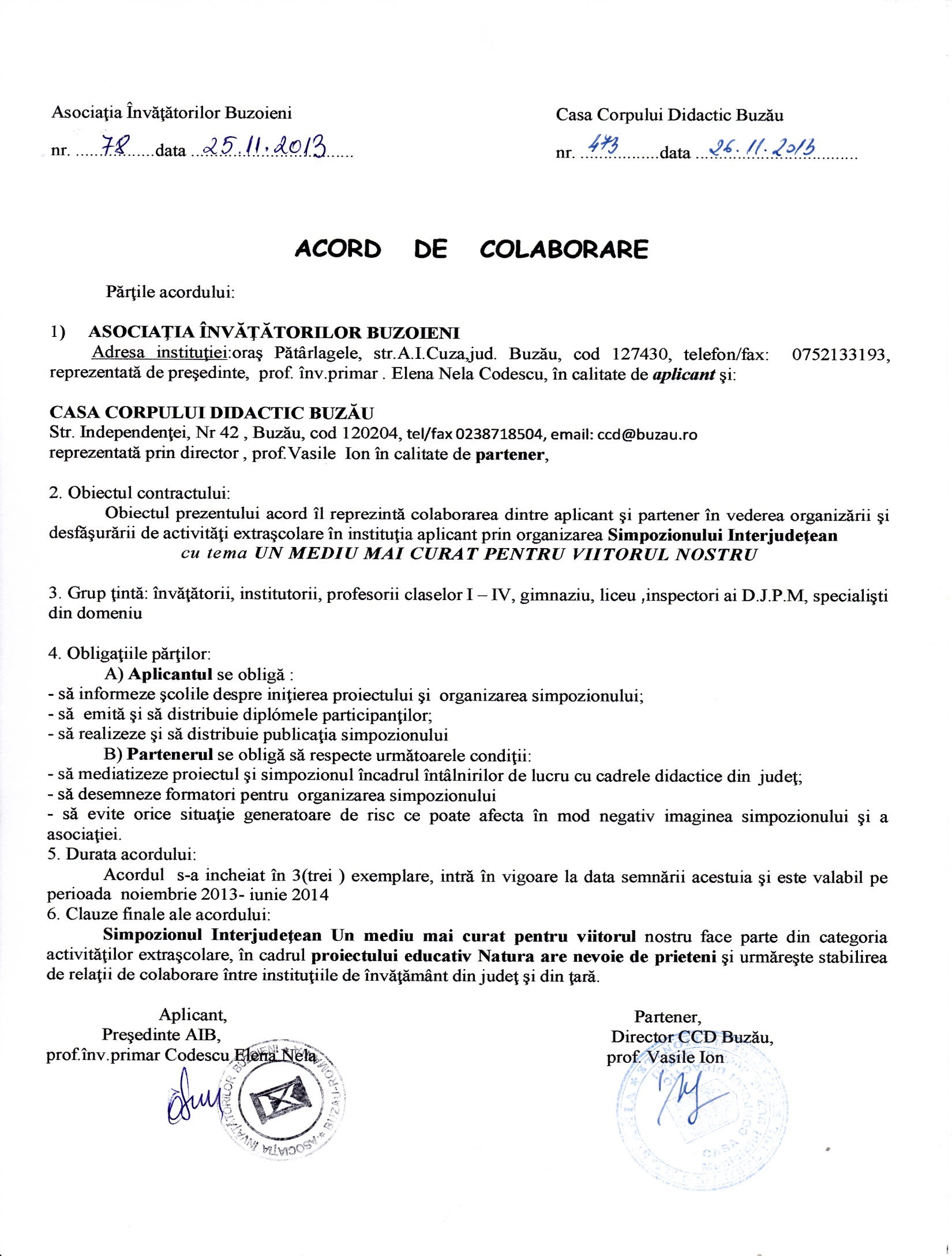 Liceul Teoretic “Radu Vlădescu” Pătârlagele				Casa Corpului Didactic Buzăunr. .................data ...................................				nr. .................data ...................................ACORD  DE   COLABORAREPărţile acordului:1)     LICEUL TEORETIC “RADU VLĂDESCU” PĂTÂRLAGELE  Adresa instituţiei:oraş Pătârlagele, str.A.I.Cuza,jud. Buzău, cod 127430, telefon/fax:  0238550244,   reprezentată de director,  d-na prof. Nicoleta Albu în calitare de  aplicantşiCASA CORPULUI DIDACTIC BUZĂU Str. Independenţei, Nr 42 , Buzău, cod 120204, tel/fax 0238718504, email: ccd@buzau.roreprezentată prin director , prof.Vasile  Ion în calitate de partener,2. Obiectul contractului:	Obiectul prezentului acord de parteneriat îl reprezintă colaborarea dintre aplicant şi partener în vederea organizării şi desfăşurării de activităţi extraşcolare în instituţia aplicant prin organizarea Simpozionului Interjudeţean cu tema UN MEDIU MAI CURAT PENTRU VIITORUL NOSTRU3. Grup ţintă: învăţătorii, institutorii, profesorii claselor I – IV, gimnaziu, liceu ,inspectori ai D.J.P.M, specialişti din domeniu4. Obligaţiile părţilor:	A) Aplicantul se obligă :- să informeze şcolile despre iniţierea proiectului şi  organizarea simpozionului;- să  emită şi să distribuie diplómele participanţilor;- să realizeze şi să distribuie publicaţia simpozionuluiB) Partenerul se obligă să respecte următoarele condiţii:- să mediatizeze proiectul şi simpozionul încadrul întâlnirilor de lucru cu cadrele didactice din  judeţ;- să desemneze formatori pentru  organizarea simpozionului- să evite orice situaţie generatoare de risc ce poate afecta în mod negativ imaginea simpozionului şi a asociaţiei.5. Durata acordului:	Acordul  s-a incheiat în 3(trei ) exemplare, intră în vigoare la data semnării acestuia şi este valabil pe perioada  noiembrie 2013- iunie 20146. Clauze finale ale acordului:	Simpozionul Interjudeţean Un mediu mai curat pentru viitorul nostru face parte din categoria activităţilor extraşcolare, în cadrul proiectului educativ Natura are nevoie de prieteni şi urmăreşte stabilirea de relaţii de colaborare între instituţiile de învăţământ din judeţ şi din ţară.Aplicant,						                  Partener,                                                                    Liceul Teoretic R. Vlădescu			      			CCD Buzău,           Director ,  prof.Nicoleta Albu 						Director , prof. Vasile Ion 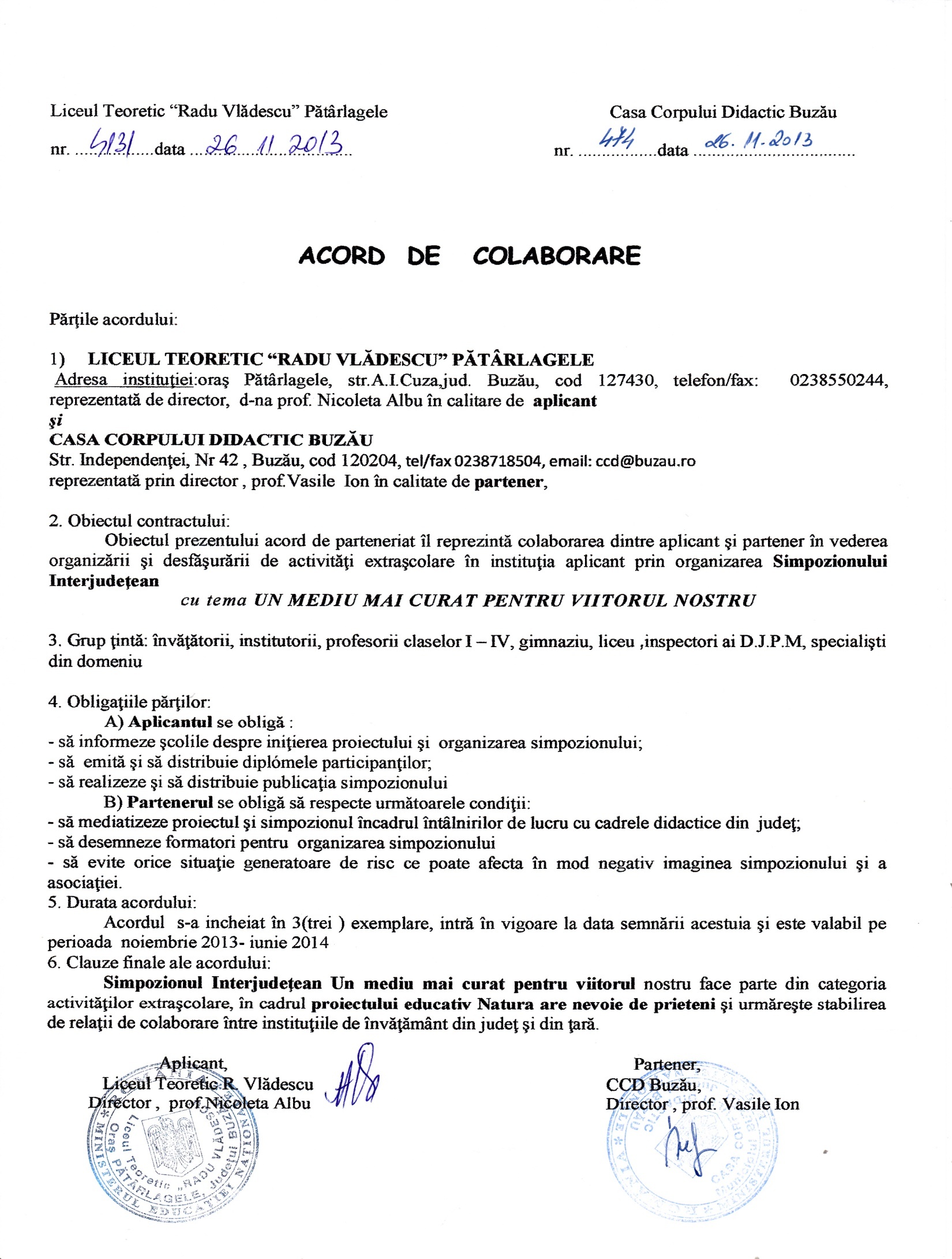 